Утверждаю Директор школы:     С.А.СурдинаФормы промежуточной аттестации обучающихсяГрафик контрольных работ в МБОУ "Междуреченская ООШ" 2023-2024 год (первое полугодие)
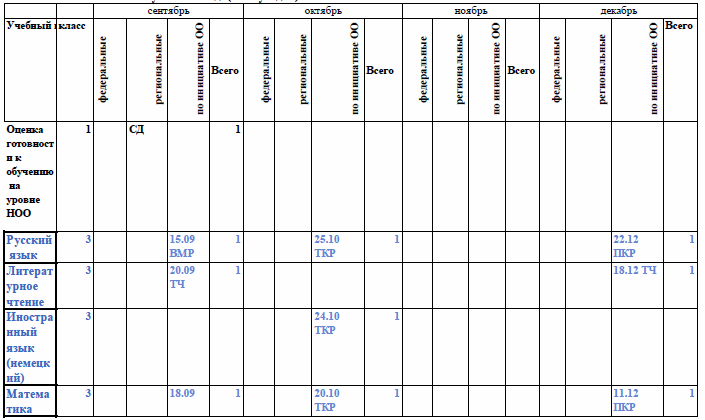 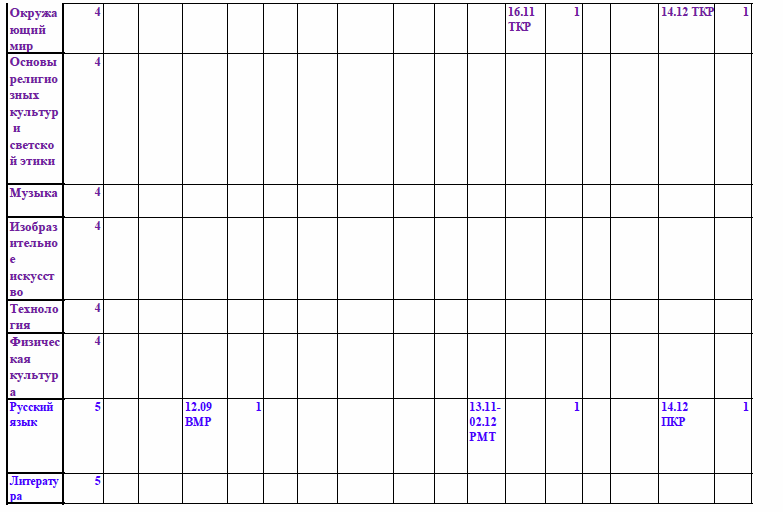 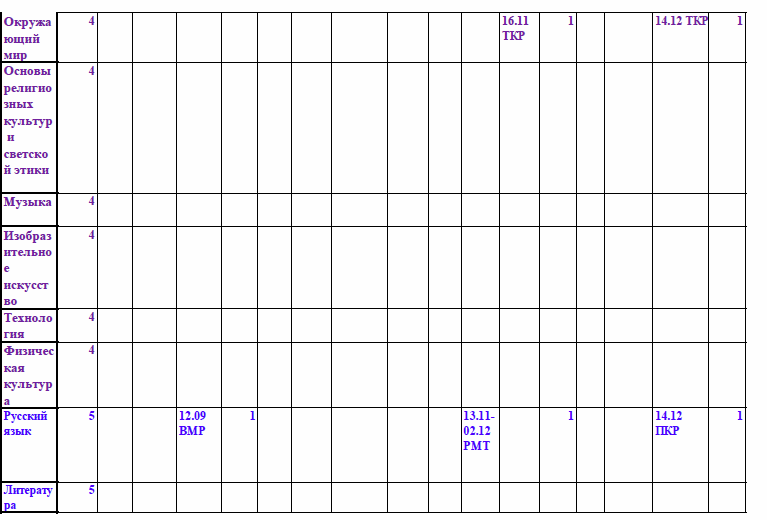 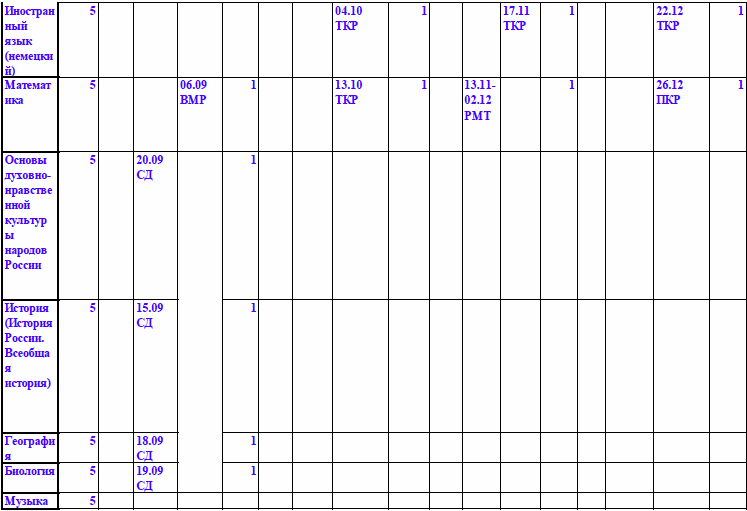 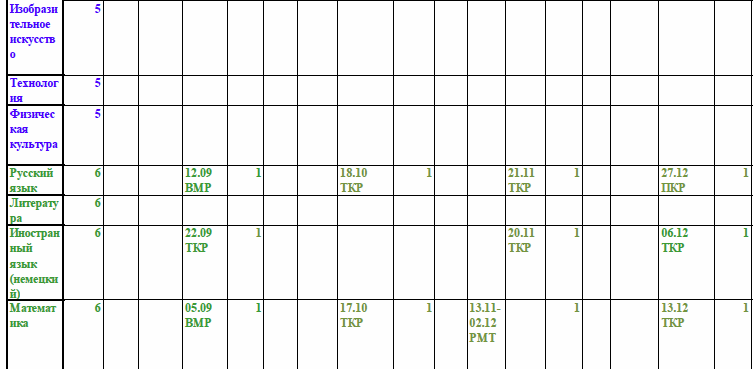 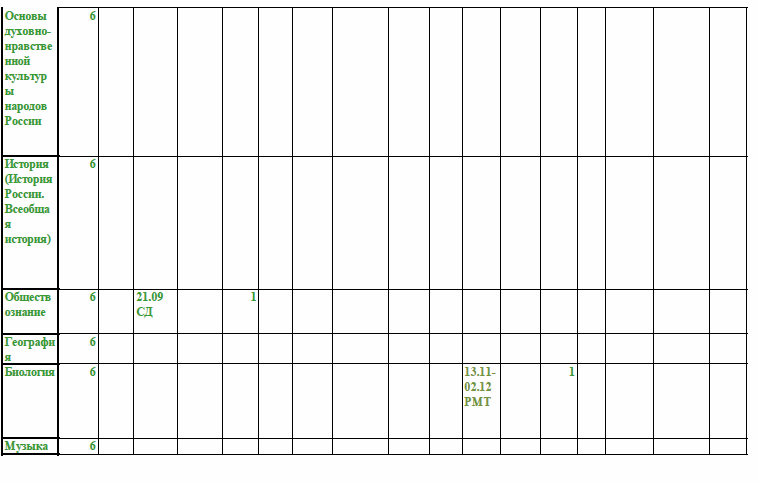 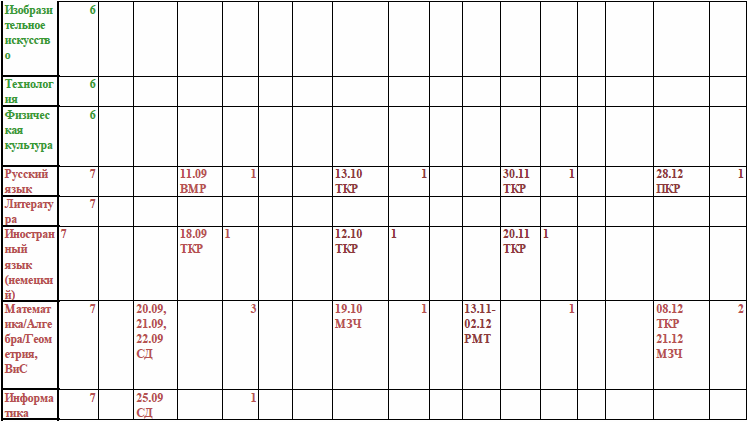 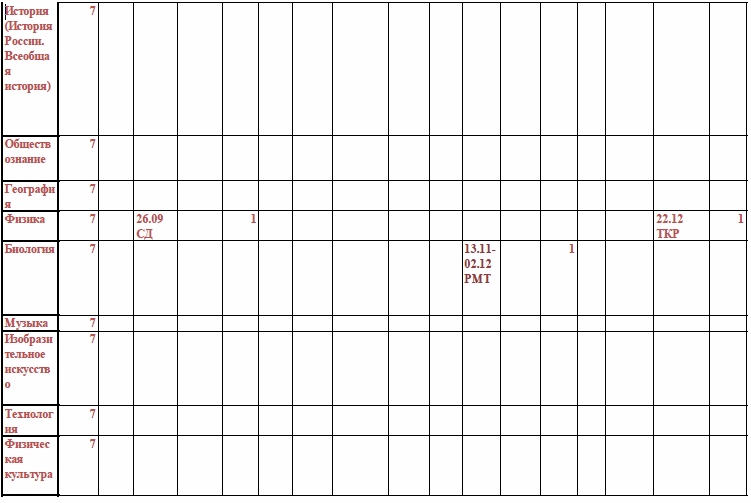 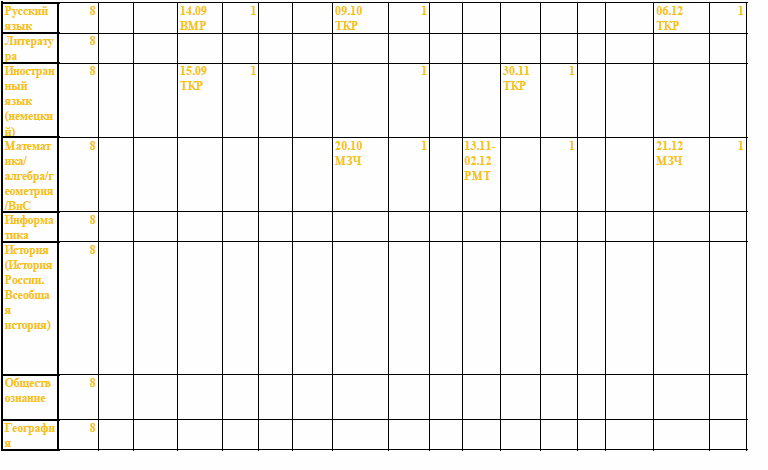 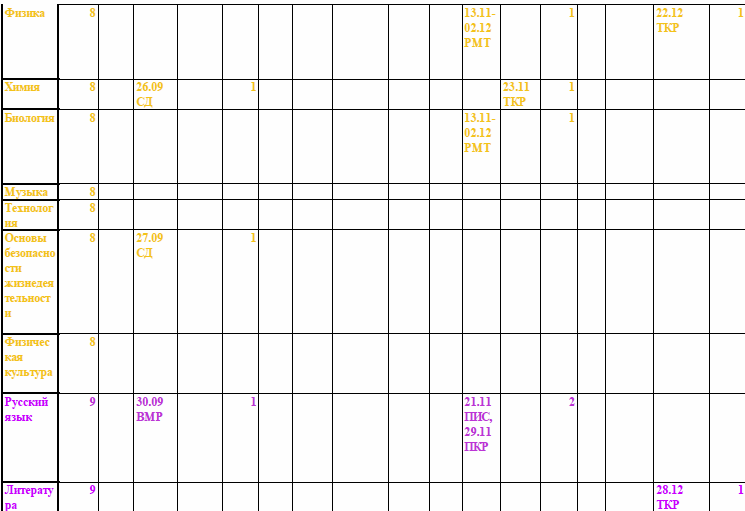 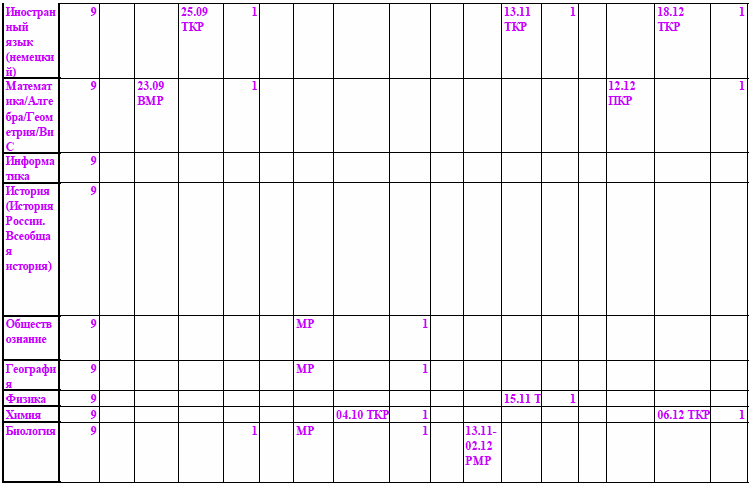 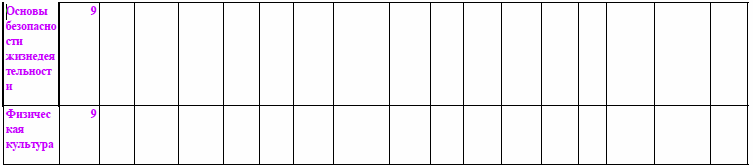 Условные обозначения:ВМР - входная мониторинговая работаВДТ - входное диагностическое тестированиеТКР-текущая контрольная работаПКР - полугодовая контрольная работаТЧ- проверка техники чтенияВПР -всероссийская проверочная работаРМР - региональная мониторинговая работаРМТ - региональное мониторинговое тестированиеСД - стартовая диагностика